г. Петропавловск-Камчатский		                             «29» июля 2013 года В связи с кадровыми изменениями, в целях уточнения состава аттестационной комиссии Министерства природных ресурсов и экологии Камчатского края (далее - комиссия)ПРИКАЗЫВАЮ:1. Внести в приложение 1 к приказу Министерства природных ресурсов и экологии Камчатского края от 29.04.2011 № 48-п «Об образовании аттестационной комиссии Министерства природных ресурсов и экологии Камчатского края» следующие изменения:1) вывести из состава комиссии Горячуна Виктора Ивановича;2) ввести в состав комиссии:2. Настоящий приказ вступает в силу через 10 дней после дня его официального опубликования.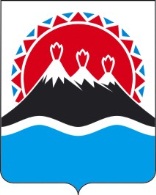 МИНИСТЕРСТВО ПРИРОДНЫХ РЕСУРСОВ И ЭКОЛОГИИКАМЧАТСКОГО КРАЯПРИКАЗ № 142 -пО внесении изменений в приложение 1 к приказу от 29.04.2011 № 48-п «Об образовании аттестационной комиссии Министерства природных ресурсов и экологии Камчатского края»СушенцовуАнну Владимировнузаместителя начальника отдела экономики и организационно-правового обеспечения, секретаря комиссии.МинистрВ.И. Прийдун